İdari Personel İzin Talebinde Bulunurken; formu eksiksiz doldurup kendisi ve yerine vekalet edecek kişiye imzalattıktan sonra (Anabilim Dalı Personeli, AD Başkanının onayını da aldıktan sonra) Fakülte Sekreteri onayına sunar. İzin talebinin onaylanması halinde ilgili formu Personel İşleri Birimi’ne teslim eder. Personel İşleri Birimi ilgili kişiye ait izin talebini EBYS üzerinden akışa sunar.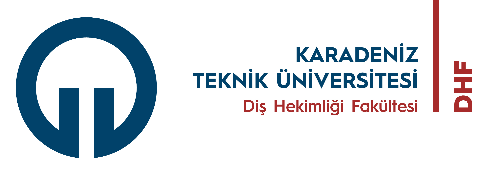 İDARİ PERSONELİZİN TALEP FORMUDoküman No KU.FR.02İDARİ PERSONELİZİN TALEP FORMUYayın Tarihi22.12.2021İDARİ PERSONELİZİN TALEP FORMURevizyon No00İDARİ PERSONELİZİN TALEP FORMURevizyon Tarihi00İDARİ PERSONELİZİN TALEP FORMUSayfa No1/1    PERSONEL BİLGİLERİ    PERSONEL BİLGİLERİ    PERSONEL BİLGİLERİ    PERSONEL BİLGİLERİAdı SoyadıT.C. Kimlik NumarasıUnvanı/GöreviÇalıştığı Bölüm/BirimTalep Ettiği İzin Süresi......................... Gün......................... Gün......................... Günİznin Başlangıç Tarihi………./….……./202.....                    ………./….……./202.....                    ………./….……./202.....                    İznin Bitiş Tarihi………./…….…./202.....                     ………./…….…./202.....                     ………./…….…./202.....                     İznin Geçirileceği Adres (Açık Adres)İzin ÇeşidiYıllık İzinTakdire Bağlı Mazeret İzniZorunlu Mazeret İzni, Sebebi; …………..……………………………………………………………………………………..……Şua İzniÜcretsiz İzinYıllık İzinTakdire Bağlı Mazeret İzniZorunlu Mazeret İzni, Sebebi; …………..……………………………………………………………………………………..……Şua İzniÜcretsiz İzinYıllık İzinTakdire Bağlı Mazeret İzniZorunlu Mazeret İzni, Sebebi; …………..……………………………………………………………………………………..……Şua İzniÜcretsiz İzinİzin Talep Tarihi ve İmza ………./….……./202..... ………./….……./202.....İmza:Yerine Vekalet Edecek Kişinin Adı/Soyadı ve İmzasıİmza:ONAYONAYONAYONAYANABİLİM DALI BAŞKANLIĞIUygundur                Uygun DeğildirTarih: …………./…………./202.....İmza:ANABİLİM DALI BAŞKANLIĞIUygundur                Uygun DeğildirTarih: …………./…………./202.....İmza:ONAYLAYANFakülte Sekreteri İsrafil BİLİCİUygundur                Uygun DeğildirTarih: …………./…………./202.....İmza:ONAYLAYANFakülte Sekreteri İsrafil BİLİCİUygundur                Uygun DeğildirTarih: …………./…………./202.....İmza: